ContraintesTexte tout public Doit pouvoir être mis en scène et joué avec des moyens raisonnables.Thème de l'IA.Co-écrit par deux auteurs.trices.Texte inédit écrit pour la circonstance Durée maximum : 15 mn Mise en forme :Didascalies en italique et centréesTexte des répliques justifié (il est aligné à gauche ET à droite)Nom des personnages en gras et centréEn début de texte : les caractéristiques telles qu'elles sont présentées ci-dessousAucun saut de ligne entre les répliques, les didascalies et les noms de personnagesEn cas de non respect de ce formalisme, le texte ne sera pas intégré au recueil.Vous pouvez utiliser le modèle ci-dessous.Titre de votre texte de Prénom NOMPour demander l'autorisation à l'auteur : votre adresse courrielDurée approximative : x minutesPersonnagesNom du personnage 1Nom du personnage 2Nom du personnage 3...SynopsisDécorCostumesNom du personnage 1DidascalieRéplique 1Nom du personnage 2DidascalieRéplique 2Nom du personnage 3DidascalieRéplique 3Fin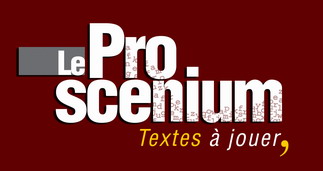 Exercice d'écriture collectiveIntelligence Artificielle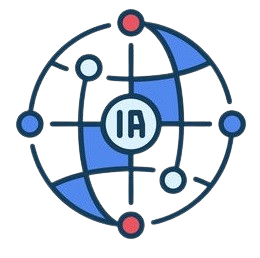 Le thème est l'Intelligence Artificielle, ses bienfaits, ses méfaits. Ce que l'ont peut en espérer, ce que l'on craint...Chaque texte est écrit par un duo d'auteur.trice. Donc quand vous indiquer que vous participez, précisez avec qui vous écrivez.Chaque auteur.trice peut faire partie de plusieurs duos.